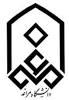 درخواست دانشجوریاست محترم دانشکده .........................با سلام؛احتراماً، به استحضار میرساند کارت دانشجویی اینجانب .......................................... به شماره دانشجویی..................................... به کد ملی ..................................... رشته ......................................... در تاریخ ..................................  در محل .............................. مفقود شده است. خواهشمند است دستور فرمایید نسبت به صدور کارت المثنی اقدام لازم را معمول دارند.آدرس منزل: .....................................................................................................................................................................................شماره تلفن همراه: .......................................................                                                                                     امضاء و اثر انگشت دانشجو                                                                                         تاریخ: ..........................تائید دانشکدهمدیریت محترم خدمات آموزشیبا سلام؛احتراماً، ضمن تائید  اشتغال به تحصیل نامبرده در این دانشکده، مراتب جهت استحضار و هرگونه اقدام مقتضی به حضور عالی ایفاد میگردد.                                                                                                  امضای رئیس دانشکده                                                                     تاریخ: .................................تائید مدیریت آموزشیمدیریت محترم حراستبا سلام؛احتراماً، مراتب جهت بررسی و صدور کارت المثنی به حضور عالی ایفاد میگردد.                                                                                                  امضای مدیر آموزش                                                                     تاریخ: .................................تائید حراستواحد صدور کارت دانشجوییبا سلام؛احتراماً، مراتب فقدان کارت دانشجویی............................................. در حراست دانشگاه تحت پیگرد میباشد.بر اساس مراحل طی شده صدور کارت المثنی برای دانشجوی مذکور از نظر این مدیریت بلامانع میباشد□  نمیباشد□                                                                                                  امضای مدیر حراست                                                                     تاریخ: .................................تعهد دانشجواینجانب .......................................... به شماره دانشجویی..................................... به کد ملی ..................................... متعهد میشوم در صورتی که کارت دانشجویی قبلی (مفقود شده) را پیدا کردم، سریعاً به واحد صدور کارت دانشجویی حراست دانشگاه تحویل نمایم. در غیر اینصورت، دانشگاه حق برخورد انضباطی با اینجانب بخاطر سوء استفاده از کارت دانشجویی را خواهد داشت. تاریخ:.....................................                                            امضا و اثر انگشت دانشجوصدور کارت المثنیدر تاریخ ............................................ کارت دانشجویی المثنی صادر و تحویل دانشجو گردید.امضای مسئول صدور کارت                        امضا و اثر انگشت دانشجو